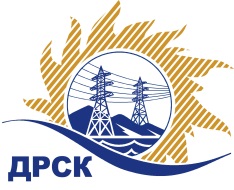 Акционерное общество«Дальневосточная распределительная сетевая  компания»ПРОТОКОЛпроцедуры вскрытия конвертов с заявками участников СПОСОБ И ПРЕДМЕТ ЗАКУПКИ: открытый запрос цен на право заключения договора поставки: «Трансформаторы напряжения (антирезонансные)» (закупка 300 раздела 2.2.2 ГКПЗ 2018 г.).Плановая стоимость: 2 200 000,00 руб., без учета НДСПРИСУТСТВОВАЛИ: постоянно действующая Закупочная комиссия 1-го уровня ВОПРОСЫ ЗАСЕДАНИЯ КОНКУРСНОЙ КОМИССИИ:В ходе проведения запроса цен было получено 3 заявки, конверты с которыми были размещены в электронном виде через функционал ЭТП - https://rushydro.roseltorg.ru.   .Вскрытие конвертов было осуществлено в электронном сейфе организатора запроса цен на ЕЭТП, в сети «Интернет»: https://rushydro.roseltorg.ru  автоматически.Дата и время начала процедуры вскрытия конвертов с заявками участников: 11:00 местного времени 23.11.2017Место проведения процедуры вскрытия конвертов с заявками участников: Единая электронная торговая площадка, в сети «Интернет»: https://rushydro.roseltorg.ru.В конвертах обнаружены заявки следующих участников запроса цен:Секретарь Закупочной комиссии 1 уровня                                                    Т.В. ЧелышеваТерёшкина Г.М.(416-2) 397-260№ 62/МТПиР-Вг. Благовещенск23 ноября 2017 г.№ п/пПорядковый номер заявкиНаименование участникаЗаявка без НДСЗаявка с НДССтавка НДС11Общество с ограниченной ответственностью "Уральский Энергетический Союз" 
ИНН/КПП 6670157801/667001001 
ОГРН 10696701652452200000.002596000.0018%22ОБЩЕСТВО С ОГРАНИЧЕННОЙ ОТВЕТСТВЕННОСТЬЮ "ЭНЕРГИЯ-М" 
ИНН/КПП 6002006129/602501001 
ОГРН 10260015467132165000.002554700.0018%33Акционерное общество «Дальневосточная  электротехническая компания» 
ИНН/КПП 2723051681/272301001 
ОГРН 10227011903021845201.702177338.0118%